Advent Bécsben1 napos kirándulás az adventi varázsban tündöklő Bécsben.2014.11.29, 12.06, 13. 20.PROGRAM:Indulás Debrecenből, a TESCO parkolóból hajnali 04:00 órakor. Érkezés Bécsbe a délelőtti órákban. 1 órás autóbuszos városnézés keretében megismerkedhetünk Bécs néhány nevezetességével, majd idegenvezető kíséretében teszünk egy 1 órás sétát a belvárosban, ahol többek között megtekinthetik a városháza ablakaiban a nagy adventi kalendáriumot, illetve a karácsonyi vásárt. Innentől szabadidő áll rendelkezésükre, hogy a mézeskalácsoktól, forralt bortól és pörkölt mandulától illatozó téren élvezzék Bécs adventi hangulatát. Hazaindulás 19:00 órakor. Érkezés Debrecenbe az éjszakai órákban.Ár: 	9.900 Ft/főTovábbi csatlakozási lehetőségek: Nyíregyháza, Tiszaújváros, Miskolc, Eger, Gyöngyös, Hatvan, Budapest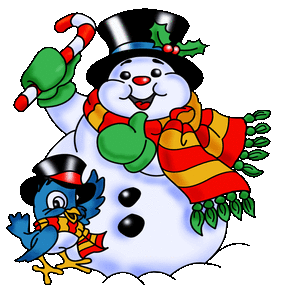 Az ár tartalmazza az utazást és az idegenvezető költségét. Fakultatív egyéb költség: Baleset-, Betegség-, Poggyászbiztosítás   660 Ft/fő.TOVÁBBI RÉSZLETEKÉRT FORDULJON KOLLEGÁINKHOZ BIZALOMMAL! 